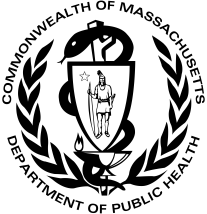 Tên Trẻ:Ngày Sinh:                                             Chương trình do Bộ Y Tế Công Cộng của Tiểu Bang Massachusetts chứng nhậnChấp Thuận Thẩm Định/Đánh Giá Để xác định xem liệu con quý vị có đủ điều kiện nhận Can Thiệp Sớm (EI) hay không, nhân viên EI phải hoàn thành một thẩm định/đánh giá. Nhóm EI sẽ sử dụng một công cụ đánh giá chính thức để xem xét về tất cả các mặt phát triển. Nhóm sẽ hỏi về sự phát triển của con quý vị và xem liệu quý vị có mối quan ngại nào không. Nhóm EI có thể yêu cầu trao đổi với những người khác biết về con quý vị hoặc quan sát con quý vị tại các địa điểm khác.Thẩm định/đánh giá bao gồm việc xem xét tất cả các mặt phát triển. Nhóm sẽ xem xét về mặt nhận thức, thể chất (bao gồm sức khỏe, thị lực, thính giác), giao tiếp, tính thích nghi/tự lực và phát triển về cảm xúc/xã hội. Nhóm có thể yêu cầu quý vị cho phép xem xét các hồ sơ về khai sinh, phát triển và về y tế. Việc này giúp Nhóm EI đánh giá xem liệu có các yếu tố đủ điều kiện khác không. Với tư cách là phụ huynh, quý vị có thể chọn thông tin mà quý vị muốn chia sẻ. Nếu quý vị đồng ý với một số phần của thẩm định/đánh giá, nhân viên EI vẫn có không thể xác nhận tính đủ điều kiện. Ví dụ, nếu quý vị đồng ý với một thẩm định/đánh giá về phát triển nhưng chọn lựa không cung cấp thông tin về con và gia đình của quý vị, có thể EI sẽ không thể xác định liệu con quý vị có đủ điều kiện hay không. Một đánh giá sẽ thu thập thông tin về con và/hoặc gia đình của quý vị. Đó là cách thức để xem xét các điểm mạnh và nhu cầu hiện tại của con và/hoặc gia đình của quý vị. Các đánh giá có thể được thực hiện cùng lúc như là một thẩm định. Mặc dù thẩm định và đánh giá có thể giống nhau, nhưng đánh giá có thể được thực hiện bất cứ lúc nào và không xác định tính đủ kiều kiện nhận các Dịch Vụ Can Thiệp Sớm.
Các dịch vụ Can Thiệp Sớm mang tính tự nguyện. Nếu quý vị muốn có một thẩm định/đánh giá để xem liệu con của mình có đủ điều kiện hay không, quý vị cần nộp đơn chấp thuận của mình. “Chấp Thuận” nghĩa là quý vị đồng ý với thẩm định/đánh giá. Quý vị có thể chọn nộp đơn chấp thuận cho thẩm định/đánh giá và được tính hóa đơn vào bảo hiểm của quý vị. Bộ Y Tế Công Cộng sẽ thanh toán tất cả chi phí không được bảo hiểm bao trả.Tôi hiểu rằng đơn chấp thuận của tôi là tự nguyện và tôi có thể chọn không cho đánh giá con tôi hoặc không cho con tôi tham gia vào một đánh giá về gia đình ngay cả sau khi ký vào mẫu này. Tôi hiểu rằng nếu tôi chọn không chấp thuận cho thẩm định/đánh giá, chương trình EI có thể không thể xác định tính đủ điều kiện để con tôi có thể nhận các dịch vụ Can Thiệp Sớm.  Chữ Ký của Phụ Huynh                                                    NgàyChữ Ký của Phụ Huynh                                                    Ngày                                         Chương Trình Can Thiệp Sớm đề nghị hoàn thành:   Một thẩm định/đánh giá để xác định tính đủ điều kiện, các điểm mạnh và nhu cầu của trẻ.  Một đánh giá về gia đình để xác định các thắc mắc, ưu tiên và các nguồn lực. Một đánh giá về trẻ để xác định các điểm mạnh và nhu cầu hiện tại.